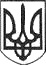 РЕШЕТИЛІВСЬКА МІСЬКА РАДАПОЛТАВСЬКОЇ ОБЛАСТІВИКОНАВЧИЙ КОМІТЕТРІШЕННЯ31 січня 2020 року                                                                                      № 21                                               	Керуючись ст. 32 Закону України „Про місцеве самоврядування в Україні”, наказу Міністерства культури і туризму України від 18.10.2005 № 745 „Про впорядкування умов оплати праці працівників культури на основі Єдиної тарифної сітки” (із змінами) та у зв'язку з проведенням клубними закладами Решетилівської міської ради значного обсягу масової, культурно-дозвіллєвої та інформаційної роботи, виконавчий комітет Решетилівської міської ради ВИРІШИВ:	1..Затвердити показники для віднесення до груп за оплатою праці керівних працівників клубних закладів (додається).	2..Віднести клубні заклади Решетилівської міської ради до груп за оплатою праці керівних працівників клубних закладів (додається). 3..Відділу бухгалтерського обліку, звітності та адміністративно-господарського забезпечення (Момот С..Г.) привести штатний розпис клубних закладів Решетилівської міської ради у відповідність до наказу Міністерства культури і туризму України від 18.10.2005 № 745 „Про впорядкування умов оплати праці працівників культури на основі Єдиної тарифної сітки” (із змінами) та даного рішення.           	4..Контроль за виконанням даного рішення покласти на першого заступника міського голови Сивинську І.В.       Секретар міської ради                                                                   О.А. ДядюноваКордубан 2 13 80Додаток 1до рішення виконавчого комітетуРешетилівської міської ради31.01.2020 №21ПОКАЗНИКИдля віднесення до груп за оплатою праці керівних працівників клубних закладів Начальник відділу культури, молоді, спорту та туризму                                                                                    М.С. ТітікДодаток 2до рішення виконавчого комітетуРешетилівської міської ради31.01.2020 №21Віднесення клубних закладів Решетилівської міської ради до груп за оплатою праці керівних працівників клубних* Посадові оклади керівників клубних закладів з обсягом роботи нижче показників IV групи установлюються на 10 відсотків нижче від посадових окладів, передбачених для аналогічних працівників закладів IV групи.Начальник відділу культури, молоді, спорту та туризму                                                                                    М.С. ТітікПоказникиГрупи за оплатою праціГрупи за оплатою праціГрупи за оплатою праціГрупи за оплатою праціПоказникиІІІІІІІVКількість діючих протягом року клубних угрупувань9 і більше7-85-62-4Кількість обʼєктів дозвілля8 і більше5-73-41-2№ з/пНазва клубного закладуГрупа за оплатою праці керівних працівників1Центр культури і дозвілля „Оберіг” Решетилівської міської радиІІ група2Колотіївський сільський будинок культуриІV група3Потічанський сільський будинок культуриІV група4Миколаївський сільський клубІV група5Пасічниківський сільський клубІV група6Білоконівський сільський клубІV група7Калениківський сільський будинок культуриІV група8Хрещатівський сільський клубІV група9Решетилівський міський клуб №1Поза групою *10Шкурупіївський сільський клубПоза групою *